Academic Centers for Excellence                                      Schurz Library, 4th Floor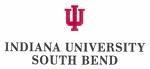             574-520-5022 Email:  sbtutor@iusb.edu                            Website:  www.iusb.edu/tutoring/Please attach a current copy of your unofficial transcript to this application. ACE requires one faculty reference for Tutor, SI Leader, and Coach applicants. Faculty members have the option of completing a Faculty Recommendation Form, writing a letter, or sending an email. Applicants for the Writers’ Room must submit a sample of academic writing. Please provide your hours of availability: ______________________________________________________________________________________________ ______________________________________________________________________________________________ ______________________________________________________________________________________________ Please list any additional skills, work experience, or courses you have taken that might be helpful to you as a tutor, SI Leader, coach, or assistant. __________________________________________________________________________________________________________________________________________________________________________________________________________________________________________________________________________________________________________________________________________________________________________________________________________________________________________________________________________________________________________________________________________________________________________________________________________________________________________________________________________________ ______________________________________________________________________________________________ Please sign and date. Signature_______________________________________               Date____________________________________ Please return all application materials to the 4th floor of the Schurz LibraryAdm Administrative use only Interview Date: _______________ 	Start Date: ___________________ Pay Rate: _________________ 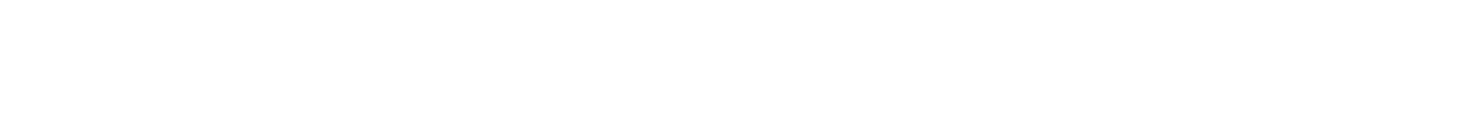 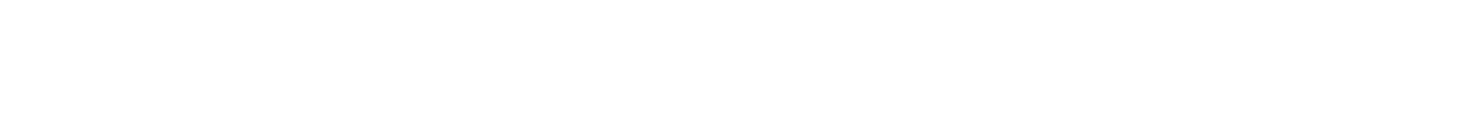 Full Name Full Name Full Name Full Name Sex    Male            Female    Local Address (Including zip code) Local Address (Including zip code) Local Address (Including zip code) Local Address (Including zip code) Student ID # Local Phone # Cell Phone # Cell Phone # IUSB E-Mail IUSB E-Mail Are you eligible for a campus work-study position?             Yes            No                                                                   Are you eligible for a campus work-study position?             Yes            No                                                                   Are you eligible for a campus work-study position?             Yes            No                                                                   Are you eligible for a campus work-study position?             Yes            No                                                                   Are you eligible for a campus work-study position?             Yes            No                                                                   Position applying for:  WriteWell Coach     Study Smarter Coach      Tutor    SI Leader    Assistant    Position applying for:  WriteWell Coach     Study Smarter Coach      Tutor    SI Leader    Assistant    Position applying for:  WriteWell Coach     Study Smarter Coach      Tutor    SI Leader    Assistant    Position applying for:  WriteWell Coach     Study Smarter Coach      Tutor    SI Leader    Assistant    Position applying for:  WriteWell Coach     Study Smarter Coach      Tutor    SI Leader    Assistant    Semester applying for:                                                                                        Summer        Fall        Spring         Semester applying for:                                                                                        Summer        Fall        Spring         Semester applying for:                                                                                        Summer        Fall        Spring         Semester applying for:                                                                                        Summer        Fall        Spring         Semester applying for:                                                                                        Summer        Fall        Spring         Academic Major Academic Major Academic Minor Academic Minor Academic Minor Grade Point Average  Grade Point Average  Expected Date of Graduation Expected Date of Graduation Expected Date of Graduation Class   Freshman    Sophomore    Junior    Senior    2nd,3rd…Bachelor’s Degree   Graduate Student    Post Graduate   Class   Freshman    Sophomore    Junior    Senior    2nd,3rd…Bachelor’s Degree   Graduate Student    Post Graduate   Class   Freshman    Sophomore    Junior    Senior    2nd,3rd…Bachelor’s Degree   Graduate Student    Post Graduate   Class   Freshman    Sophomore    Junior    Senior    2nd,3rd…Bachelor’s Degree   Graduate Student    Post Graduate   Class   Freshman    Sophomore    Junior    Senior    2nd,3rd…Bachelor’s Degree   Graduate Student    Post Graduate   Are you currently working on campus?     Yes            No      If yes, how many hours per week?                              Are you currently working on campus?     Yes            No      If yes, how many hours per week?                              Are you currently working on campus?     Yes            No      If yes, how many hours per week?                              Are you currently working on campus?     Yes            No      If yes, how many hours per week?                              Are you currently working on campus?     Yes            No      If yes, how many hours per week?                              List courses taken that you could tutor: List courses taken that you could tutor: List courses taken that you could tutor: List courses taken that you could tutor: List courses taken that you could tutor: List courses taken that you could tutor:                               Course Name                                         Number               Grade                 Professor                                                   Course Name                                         Number               Grade                 Professor                                                   Course Name                                         Number               Grade                 Professor                                                   Course Name                                         Number               Grade                 Professor                                                   Course Name                                         Number               Grade                 Professor                                                   Course Name                                         Number               Grade                 Professor                     If you are applying for an assistant position, please provide contact information for  three references: If you are applying for an assistant position, please provide contact information for  three references: If you are applying for an assistant position, please provide contact information for  three references: If you are applying for an assistant position, please provide contact information for  three references: If you are applying for an assistant position, please provide contact information for  three references: If you are applying for an assistant position, please provide contact information for  three references: Name Relationship Phone Email 